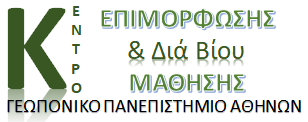 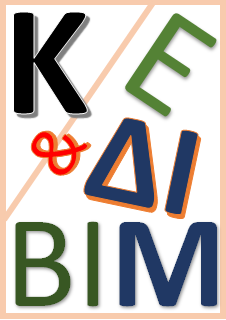 Περιορισμός ΕυθύνηςΣύμβαση ΧρήσηΟ επισκέπτης/χρήστης των σελίδων και των υπηρεσιών του Δικτύου παραχωρεί τη συγκατάθεσή του στους κατωτέρω όρους χρήσης, που ισχύουν για το σύνολο του περιεχομένου, των σελίδων, των γραφικών, των εικόνων, των φωτογραφιών και των αρχείων που περιλαμβάνονται στο Δίκτυο. Συνεπώς, οφείλει να διαβάσει προσεκτικά τους όρους αυτούς πριν από την επίσκεψη ή τη χρήση των σελίδων και των υπηρεσιών του Δικτύου. Εάν δε συμφωνεί, τότε οφείλει να μην κάνει χρήση των υπηρεσιών και του περιεχομένου του Δικτύου. Ο επισκέπτης / χρήστης παρακαλείται να ελέγχει το περιεχόμενο των συγκεκριμένων σελίδων για ενδεχόμενες αλλαγές. Η εξακολούθηση της χρήσης του Δικτύου ακόμη και μετά τις όποιες αλλαγές σημαίνει την ανεπιφύλακτη εκ μέρους του επισκέπτη / χρήστη αποδοχή των όρων αυτών.Δικαιώματα πνευματικής και βιομηχανικής ιδιοκτησίαςΕκτός των ρητά αναφερόμενων εξαιρέσεων (πνευματικά δικαιώματα τρίτων, συνεργατών και φορέων), όλο το περιεχόμενο του Δικτύου, συμπεριλαμβανομένων εικόνων, γραφικών, φωτογραφιών, σχεδίων, κειμένων, των παρεχομένων υπηρεσιών και γενικά όλων των αρχείων αυτού του site, αποτελούν πνευματική ιδιοκτησία, κατατεθειμένα σήματα και σήματα υπηρεσιών του Δικτύου και προστατεύονται κατά τις σχετικές διατάξεις του ελληνικού δικαίου, του ευρωπαϊκού δικαίου και των διεθνών συμβάσεων. Συνεπώς, κανένα εξ αυτών δε δύναται να αποτελέσει εν όλω ή εν μέρει αντικείμενο πώλησης, αντιγραφής, τροποποίησης, αναπαραγωγής, αναδημοσίευσης ή να “φορτωθεί”, να μεταδοθεί ή να διανεμηθεί με οποιονδήποτε τρόπο. Εξαιρείται η περίπτωση της μεμονωμένης αποθήκευσης ενός και μόνου αντιγράφου τμήματος του περιεχομένου σε έναν απλό προσωπικό Η/Υ (ηλεκτρονικό υπολογιστή) για προσωπική και όχι δημόσια ή εμπορική χρήση και χωρίς απαλοιφή της ένδειξης προέλευσής τους από το Δίκτυο, χωρίς να θίγονται με κανένα τρόπο τα σχετικά δικαιώματα πνευματικής και βιομηχανικής ιδιοκτησίας. Τα λοιπά προϊόντα ή υπηρεσίες που αναφέρονται στις ηλεκτρονικές σελίδες του παρόντος κόμβου και φέρουν τα σήματα των αντίστοιχων οργανισμών, εταιρειών, συνεργατών φορέων, ενώσεων ή εκδόσεων, αποτελούν δική τους πνευματική και βιομηχανική ιδιοκτησία και συνεπώς οι φορείς αυτοί φέρουν τη σχετική ευθύνη.Ευθύνη επισκέπτη / χρήστηΟ επισκέπτης/χρήστης των σελίδων και των υπηρεσιών του Δικτύου αναλαμβάνει την ευθύνη για οποιαδήποτε ζημία προκαλείται στο Δίκτυο από κακή ή αθέμιτη χρήση των σχετικών υπηρεσιών.Περιορισμός ευθύνης ΔικτύουΤα περιεχόμενα του Δικτύου παρέχονται “όπως ακριβώς είναι” χωρίς καμία εγγύηση εκπεφρασμένη ή και συνεπαγόμενη με οποιοδήποτε τρόπο. Στο μέγιστο βαθμό και σύμφωνα με το νόμο, το Δίκτυο αρνείται όλες τις εγγυήσεις εκπεφρασμένες ή και συνεπαγόμενες, συμπεριλαμβανομένων, όχι όμως περιοριζόμενων σε αυτό, αυτών, οι οποίες συνεπάγονται την εμπορευσιμότητα και την καταλληλότητα για ένα συγκεκριμένο σκοπό. Το Δίκτυο δεν εγγυάται ότι οι σελίδες, οι υπηρεσίες, οι επιλογές και τα περιεχόμενα θα παρέχονται χωρίς διακοπή, χωρίς σφάλματα και ότι τα λάθη θα διορθώνονται. Επίσης το Δίκτυο δεν εγγυάται ότι το ίδιο ή οποιοδήποτε άλλο συγγενικό site ή οι εξυπηρετητές “servers” μέσω των οποίων αυτά τίθενται στη διάθεσή σας, σας παρέχονται χωρίς “υιούς” ή άλλα επιζήμια συστατικά. Το Δίκτυο δεν εγγυάται σε καμία περίπτωση την ορθότητα, την πληρότητα ή και διαθεσιμότητα των περιεχομένων, σελίδων, υπηρεσιών, επιλογών ή τα αποτελέσματά τους. Το κόστος των ενδεχόμενων διορθώσεων ή εξυπηρετήσεων, το αναλαμβάνει ο επισκέπτης/χρήστης και σε καμία περίπτωση το Δίκτυο.Αποκλεισμός νομικών συμβουλώνΤο περιεχόμενο και οι πληροφορίες που περιλαμβάνονται στο Δίκτυο αποτελούν μία προσφορά προς τον επισκέπτη/χρήστη του Δικτύου και γενικά προς την κοινότητα των χρηστών του Internet και δε δύνανται σε καμιά περίπτωση να εκληφθούν ως νομικές συμβουλές ούτε υποκρύπτουν σε καμία περίπτωση οποιαδήποτε τέτοια σχέση μεταξύ δικηγόρου και πελάτη ή προτροπή για την επιχείρηση ή μη συγκεκριμένων πράξεων. Το Δίκτυο αναλαμβάνει τη συλλογή, επεξεργασία και διανομή του περιεχομένου του, χωρίς όμως σε καμιά περίπτωση να εγγυάται την αρτιότητα, την πληρότητα, την επάρκεια και γενικά την καταλληλότητα αυτού και την απουσία ενδεχομένων λαθών πολύ δε περισσότερο λόγω του ιδιαιτέρως μεγάλου όγκου του, καθώς και της συμμετοχής και τρίτων φορέων (φυσικών ή νομικών προσώπων) κατά την πρωτογενή παραγωγή και συλλογή του. Συνεπώς, οι επισκέπτες / χρήστες του Δικτύου, χρησιμοποιώντας τις υπηρεσίες του με δική τους πρωτοβουλία, αναλαμβάνουν και τη σχετική ευθύνη διασταύρωσης των παρεχομένων πληροφοριών με τις πηγές“Δεσμοί” (links) προς άλλα sitesΤο Δίκτυο δεν ελέγχει τη διαθεσιμότητα, το περιεχόμενο, την πολιτική προστασίας των προσωπικών δεδομένων, την ποιότητα και την πληρότητα των υπηρεσιών άλλων web sites και σελίδων στα οποία παραπέμπει μέσω “δεσμών”, hyperlinks ή διαφημιστικών banners. Συνεπώς για οποιοδήποτε πρόβλημα παρουσιασθεί κατά την επίσκεψη/χρήση τους οφείλετε να απευθύνεστε απευθείας στα αντίστοιχα web sites και σελίδες, τα οποία και φέρουν τη σχετική ευθύνη για την παροχή των υπηρεσιών τους. Το Δίκτυο σε καμία περίπτωση δεν πρέπει να θεωρηθεί ότι ενστερνίζεται ή αποδέχεται το περιεχόμενο ή τις υπηρεσίες των web sites και των σελίδων στα οποία παραπέμπει ή ότι συνδέεται με αυτά κατά οποιονδήποτε άλλο τρόπο.“Δεσμοί” (links) προς το Δίκτυο“Δεσμοί” προς το Δίκτυο επιτρέπονται μόνο προς την κεντρική σελίδα του και όχι προς τις σελίδες που έχουν (ενδεχομένως) κωδικό πρόσβασης, εκτός αν υπάρχει αντίθετη ρητή συμφωνία μεταξύ του Δικτύου και του παραπέμποντος σε αυτό φορέα. Εξάλλου, οι “δεσμοί” αυτοί πρέπει να δημιουργούνται μόνο μέσω hyperlinks και όχι μέσω εικόνων.Εφαρμοστέο δίκαιο και λοιποί όροιΟι ανωτέρω όροι και προϋποθέσεις χρήσης του Δικτύου, καθώς και οποιαδήποτε τροποποίηση, αλλαγή ή αλλοίωσή τους διέπονται και συμπληρώνονται από το ελληνικό δίκαιο, το δίκαιο της ευρωπαϊκής ένωσης και τις σχετικές διεθνείς συνθήκες. Οποιαδήποτε διάταξη των ανωτέρω όρων καταστεί αντίθετη προς το νόμο, παύει αυτοδικαίως να ισχύει και αφαιρείται από το παρόν, χωρίς σε καμία περίπτωση να θίγεται η ισχύς των λοιπών όρων. Το παρόν αποτελεί τη συνολική συμφωνία μεταξύ του Δικτύου και του επισκέπτη/χρήστη των σελίδων και υπηρεσιών του και δε δεσμεύει παρά μόνο αυτούς. Καμία τροποποίηση των όρων αυτών δε θα λαμβάνεται υπόψη και δε θα αποτελεί τμήμα της συμφωνίας αυτής, εάν δεν έχει διατυπωθεί εγγράφως και δεν έχει ενσωματωθεί σε αυτή.